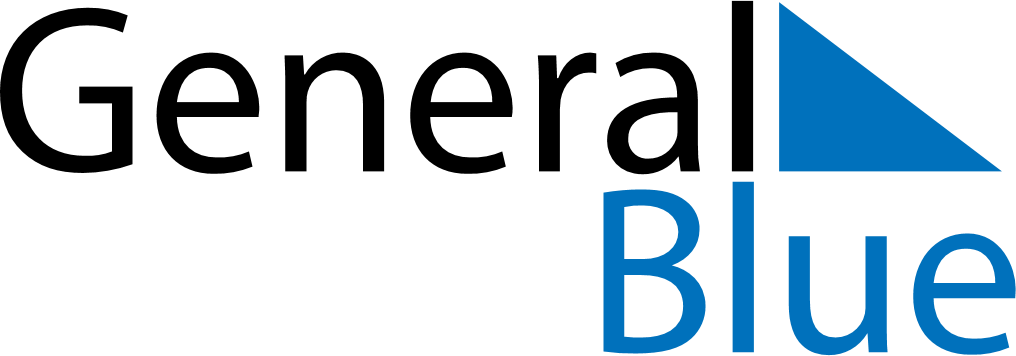 February 2024February 2024February 2024February 2024February 2024February 2024Vestmannaeyjar, IcelandVestmannaeyjar, IcelandVestmannaeyjar, IcelandVestmannaeyjar, IcelandVestmannaeyjar, IcelandVestmannaeyjar, IcelandSunday Monday Tuesday Wednesday Thursday Friday Saturday 1 2 3 Sunrise: 9:58 AM Sunset: 5:10 PM Daylight: 7 hours and 11 minutes. Sunrise: 9:56 AM Sunset: 5:13 PM Daylight: 7 hours and 17 minutes. Sunrise: 9:53 AM Sunset: 5:16 PM Daylight: 7 hours and 23 minutes. 4 5 6 7 8 9 10 Sunrise: 9:50 AM Sunset: 5:19 PM Daylight: 7 hours and 29 minutes. Sunrise: 9:47 AM Sunset: 5:22 PM Daylight: 7 hours and 35 minutes. Sunrise: 9:44 AM Sunset: 5:26 PM Daylight: 7 hours and 41 minutes. Sunrise: 9:41 AM Sunset: 5:29 PM Daylight: 7 hours and 48 minutes. Sunrise: 9:38 AM Sunset: 5:32 PM Daylight: 7 hours and 54 minutes. Sunrise: 9:34 AM Sunset: 5:35 PM Daylight: 8 hours and 0 minutes. Sunrise: 9:31 AM Sunset: 5:38 PM Daylight: 8 hours and 6 minutes. 11 12 13 14 15 16 17 Sunrise: 9:28 AM Sunset: 5:41 PM Daylight: 8 hours and 13 minutes. Sunrise: 9:25 AM Sunset: 5:45 PM Daylight: 8 hours and 19 minutes. Sunrise: 9:22 AM Sunset: 5:48 PM Daylight: 8 hours and 25 minutes. Sunrise: 9:19 AM Sunset: 5:51 PM Daylight: 8 hours and 32 minutes. Sunrise: 9:16 AM Sunset: 5:54 PM Daylight: 8 hours and 38 minutes. Sunrise: 9:12 AM Sunset: 5:57 PM Daylight: 8 hours and 44 minutes. Sunrise: 9:09 AM Sunset: 6:00 PM Daylight: 8 hours and 51 minutes. 18 19 20 21 22 23 24 Sunrise: 9:06 AM Sunset: 6:03 PM Daylight: 8 hours and 57 minutes. Sunrise: 9:03 AM Sunset: 6:06 PM Daylight: 9 hours and 3 minutes. Sunrise: 8:59 AM Sunset: 6:09 PM Daylight: 9 hours and 10 minutes. Sunrise: 8:56 AM Sunset: 6:13 PM Daylight: 9 hours and 16 minutes. Sunrise: 8:53 AM Sunset: 6:16 PM Daylight: 9 hours and 22 minutes. Sunrise: 8:49 AM Sunset: 6:19 PM Daylight: 9 hours and 29 minutes. Sunrise: 8:46 AM Sunset: 6:22 PM Daylight: 9 hours and 35 minutes. 25 26 27 28 29 Sunrise: 8:43 AM Sunset: 6:25 PM Daylight: 9 hours and 41 minutes. Sunrise: 8:40 AM Sunset: 6:28 PM Daylight: 9 hours and 48 minutes. Sunrise: 8:36 AM Sunset: 6:31 PM Daylight: 9 hours and 54 minutes. Sunrise: 8:33 AM Sunset: 6:34 PM Daylight: 10 hours and 0 minutes. Sunrise: 8:29 AM Sunset: 6:37 PM Daylight: 10 hours and 7 minutes. 